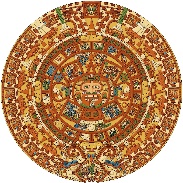 La Academia Dolores Huerta Charter Middle School “A Dual Language Charter Middle School”400 W.Bell St.Las Cruces, NM 88005Phone: 575-526-2984Fax: 575-523-5407 Mission/misión: Create an engaging culturally diverse education program of the arts and languages that enable LADH middle school students to achieve high personal growth and strong social-cultural identity that leads to academic success. Crear un programa educativo en el lenguaje y las artes comprometido con la diversidad cultural, que permita a los estudiantes de la escuela secundaria La Academia Dolores Huerta adquirir un alto crecimiento personal y una fuerte identidad social y cultural que los conduzca al éxito académico.Regular Governing Council Meeting MinutesThursday, February 27, 2020 at 6:00 PM, LADHLa Academia Dolores Huerta Teacher LoungeCall to order: 6:12 PM Yoli Silva moved to call the meeting to order at 6:00PM; Elaine Palma secondedRoll-call vote:Yoli Silva: yesElaine Palma: yesMichael Sena: yesRobert Palacios: yesNone opposed, motion passedRoll call and establish quorumGC Members Present: Yoli Silva, Vice-PresidentElaine Palma, SecretaryMichael Sena, General MemberRobert Palacios, Treasurer       	      Quorum establishedGC Members Absent:Adrian GaytanGuests: Sylvy Galvan de Lucero, Interim Head Administrator; Mirna Rodriguez, Business Specialist; Michelle Paz, Vice-PrincipalApproval of agenda Yoli Silva moved to approve 2/27/20 general GC meeting agenda; Robert Palacios secondedRoll-call vote:Yoli Silva: yesElaine Palma: yesMichael Sena: yesRobert Palacios: yesNone opposed, motion passedOpen forum-public input*Public comments and observations regarding education policy and governance issues, as well as the strategic planning are heard at this time. Time limit per presenter may be imposed by ChairNo one present.Review, discussion, and possible approval of January 30, 2020 Regular GC Meeting Minutes Robert Palacios moved to approve the January 30, 2020 Regular GC Meeting Minutes; Michael Sena secondedRoll-call vote:Yoli Silva: yesElaine Palma: yesMichael Sena: yesRobert Palacios: yesNone opposed, motion passedACTION ITEMSReview, discussion, and possible approval of BAR 1920-0014-IB.Robert Palacios presented: Moving $4210 from SB9 into the capital outlay account Robert Palacio moved to approve BAR 1920-0014-IB; Michael Sena secondedRoll-call vote:Yoli Silva: yesElaine Palma: yesMichael Sena: yesRobert Palacios: yesNone opposed, motion passedReview, discussion, and possible approval of BAR 1920-0015-I.Robert Palacios presented: Received SEG funds totaling $9763. Mary from the Vigil Group moved funds into the following accounts: $2539 into support services general administration (superintendent job class)$5926 into support services general administration (administration associates)$291 into Educational Retirement Fund$1007 into Food ServiceRobert palacios moved to approve BAR 1920-0015-I; Yoli Silva secondedRoll-call vote:Yoli Silva: yesElaine Palma: yesMichael Sena: yesRobert Palacios: yesNone opposed, motion passedReview, discussion, and possible approval of employee travel mileage rate.Mirna Rodriguez presented: Currently mileage is paid at $0.42/mile. Every January the rate changes. This year (January 2020) it increased to $0.46/mile. PED sent a memo acknowledging the increase. Robert Palacios moved to approve the increase in employee mileage from $0.42/mile to $0.46/mile; Michael Sena secondedRoll-call vote:Yoli Silva: yesElaine Palma: yesMichael Sena: yesRobert Palacios: yesNone opposed, motion passedReview, discussion, and possible approval of updated Asthma Management Policy/Procedure.Elaine Palma presented the updated policy. Noted that the changes were minimal. Yoli Silva moved to approve the updated Asthma Management Policy/Procedure; Elaine Palma secondedRoll-call vote:Yoli Silva: yesElaine Palma: yesMichael Sena: yesRobert Palacios: yesNone opposed, motion passedNEW BUSINESS: DISCUSSION ITEMS ONLY – NO ACTION WILL BE TAKENFinance Presentation/Committee ReportRobert Palacios presented:All expenditures look goodOperational: approximately $208,000 in account Total: approximately $500,000Additional SEG fund was received. There was an increase per student of about 0.18%Elaine Palma asked if we were on track compared to previous years and both Robert Palacios and Michael Sena said yes. Addressing impact of possible revenue decrease due to decrease in student enrollment:Mrs. Galvan de Lucero spoke with the Vigil Group and based on the financial analysis about 70 students need to be recruited to get the student population back to 120-students  for 2020-2021school year in order for the school to continue operating independently and survive. School merger(s) update:-Input from Karen Warner: None received-Feasibility study: The Alma d’ Arte’s GC would like to wait until next school year to consider a merger. They requested a feasibility study which both Dr. Lere and Mrs. Galvan de Lucero are working to compile the study. The Alma d’Arte GC are nervous as they are looking for a new administrator. Dr. Lere has provided information regarding the cost of their office staff: approximately $170,000/year.  Mrs. Galva de Lucero has compiled and provided the financial information requested. Will continue putting information together.   -LADH parent surveys were received and with the exception of 1-2 all were in favor of the possible merger. -Mirna Rodriguez will be contacting Roadrunner Transit to see if they are willing to provide students with a discount or matching funds to help them with transportation. Yoli Silva noted that in previous years she was not able to secure a discount when she was working with the LCPS Homeless Program. To monitor usage, LCPS created contracts that address attendance.  Outcome of meeting with LCPSRobert Palacios met with Dr. Trujillo, LCPS Superintendent: The magnet is still on the table in case the merger does not go through. Ms. Paz suggested that we consider the possibility of becoming a Community School. Next steps: Mrs. Galvan de Lucero will set up a meeting with Dr. Trujillo to  Update on recruitment efforts: discussed under principle reportPEC 2/14/20 meeting:LADH presentation/outcome(s):Presentation went well. PEC was happy with the presented academic progress. Target students met the fall testing progress goals in both math and language arts.Documentation/information needed to support CAP progress (presented by Elaine Palma):Mrs. Palma expressed the need to provide the PEC with documentation on how progress was achieved. Requested that Mrs. Galvan de Lucero put together a packet which includes:List of dates when parent and student meetings were held including sign-in sheets;List of strategies that are being implemented;Sign-in sheets for students attending tutoringMs. Paz discussed students’ positive reaction to seeing increase in their test scores and meeting/surpassing their personal goals.Follow-up:Head Administrator Search update:Search Committee:GC Members: Adrian Gaytan and Robert PalaciosLADH Teacher/Staff member: Tracy Venegas, English Language ArtsLADH Student: Ashley Dominguez, President of Student CouncilLADH Parent:Community Partner:We still need an LADH parent and community partner. Ms. Paz and Mrs. Rodriguez will see if they can find any interested parents. Robert Palacios will ask community members.Parent Recruitment for GC:Elaine Palma was contacted by a parent. She emailed him all information, but he never contacted her back.Review/discuss initial school testing results by grade level -Goal was reached for the fall semester. See principal’s report.Head Administrators Report Highlights:-Contracting with CES for social worker. She is working 1.5 days (1-day to meet the service times of the students with time and ½ day to meet with other students in need). Contract is saving the school money.-No 8th grade graduation.-Changing school colors: considering sarape colors-Mrs. Galvan de Lucero will be gone next week for training: Administrative SPED training Mon-Tues, Equity training Thursday and Friday; The following week she will attend renewal training on Wednesday. GC Secretary Report:Continuing GC member training update: review training logDiscuss reviewing and updating current policies and procedures: please look at policies and let Elaine Palma know if you feel some should be updated before others.Next GC meeting: Thursday March 12th at 5:30PM.Adjourn GC general meetingYoli Silva moved to adjourn the general GC meeting at 7:21; Michael Sena secondedRoll-call vote:Yoli Silva: yesElaine Palma: yesMichael Sena: yesRobert Palacios: yesNone opposed, motion passed*Any individual attending a board meeting may sign in to participate in the Public Input section of the Agenda, if any. Such persons may speak on any item after the individual is recognized by the President of the Board and introduces himself/herself at the podium. The Governing Council of La Academia Dolores Huerta will not take action on any item presented under Public Input, until an opportunity to do so is afforded. La Academia Dolores Huerta will provide an interpreter for the Hearing Impaired and simultaneous Spanish translation upon request. Requests should be submitted to the chancellor’s office three days prior to the meeting.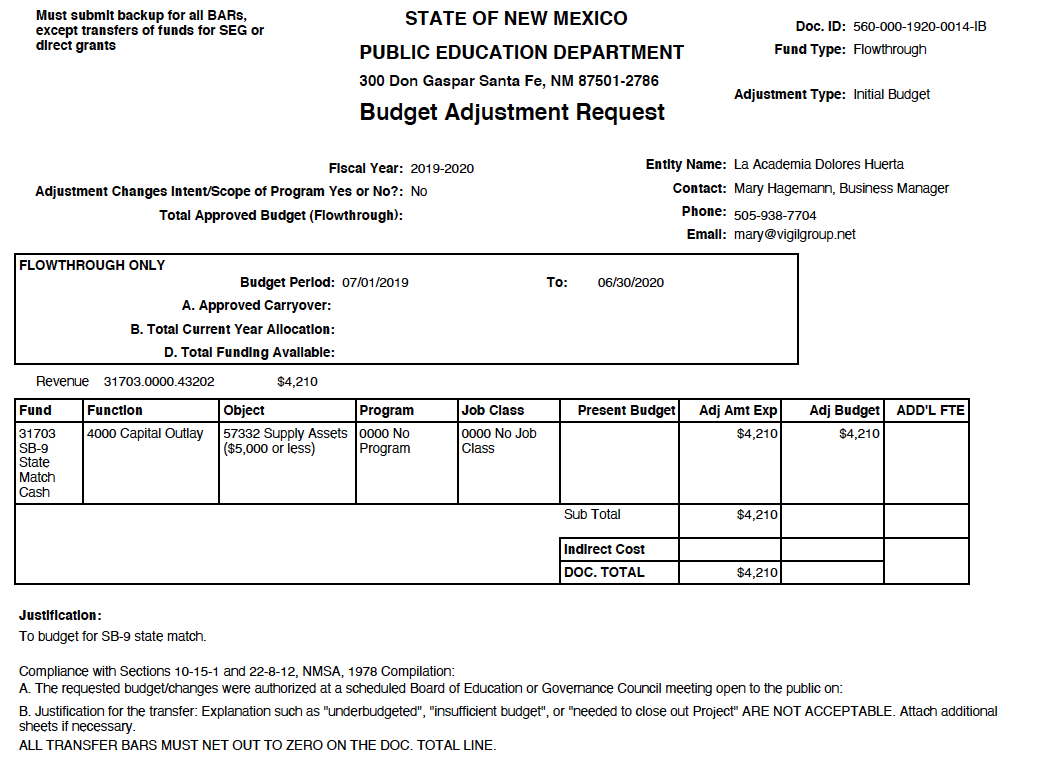 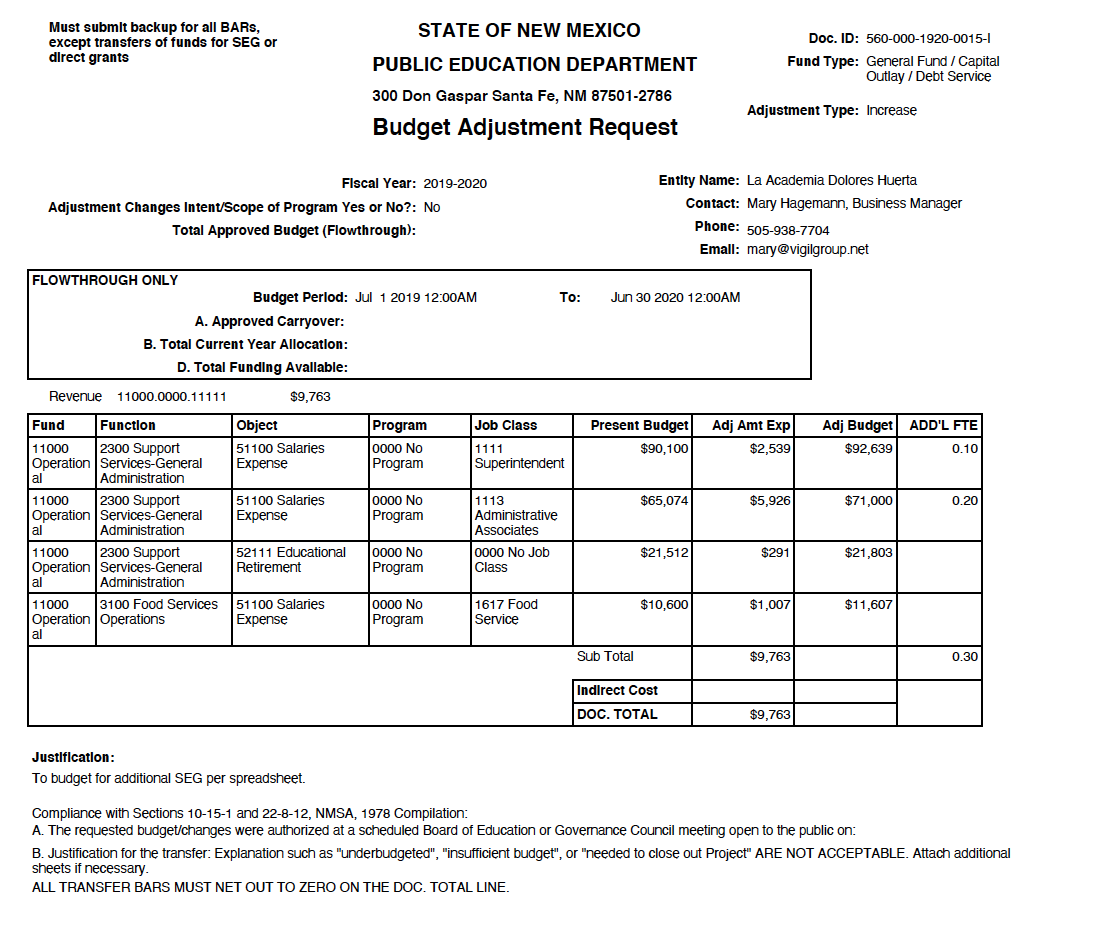 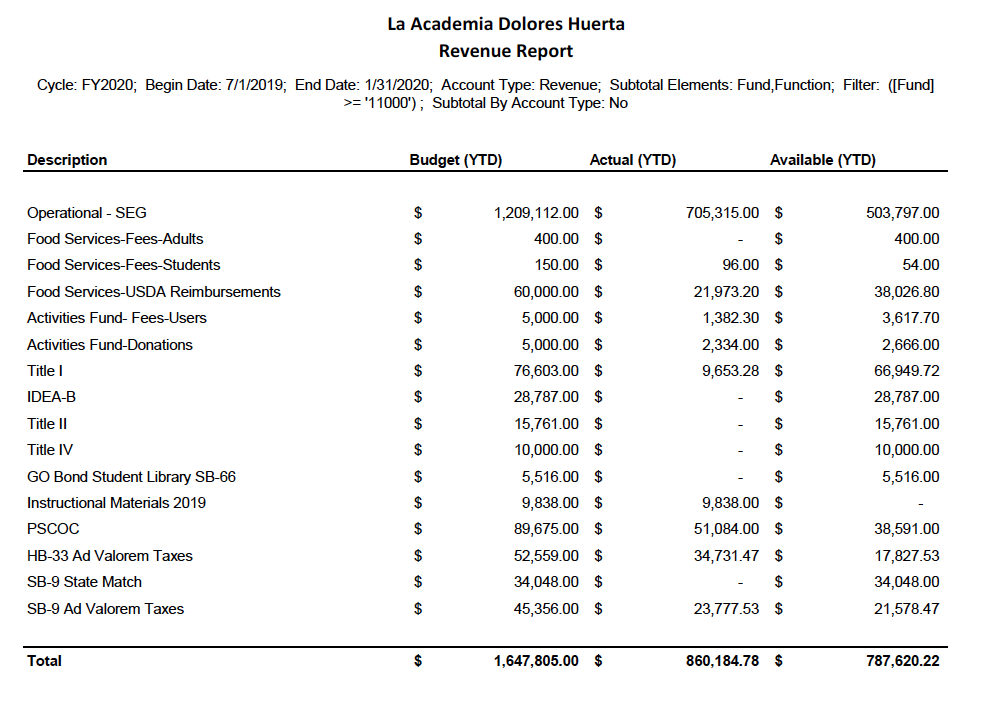 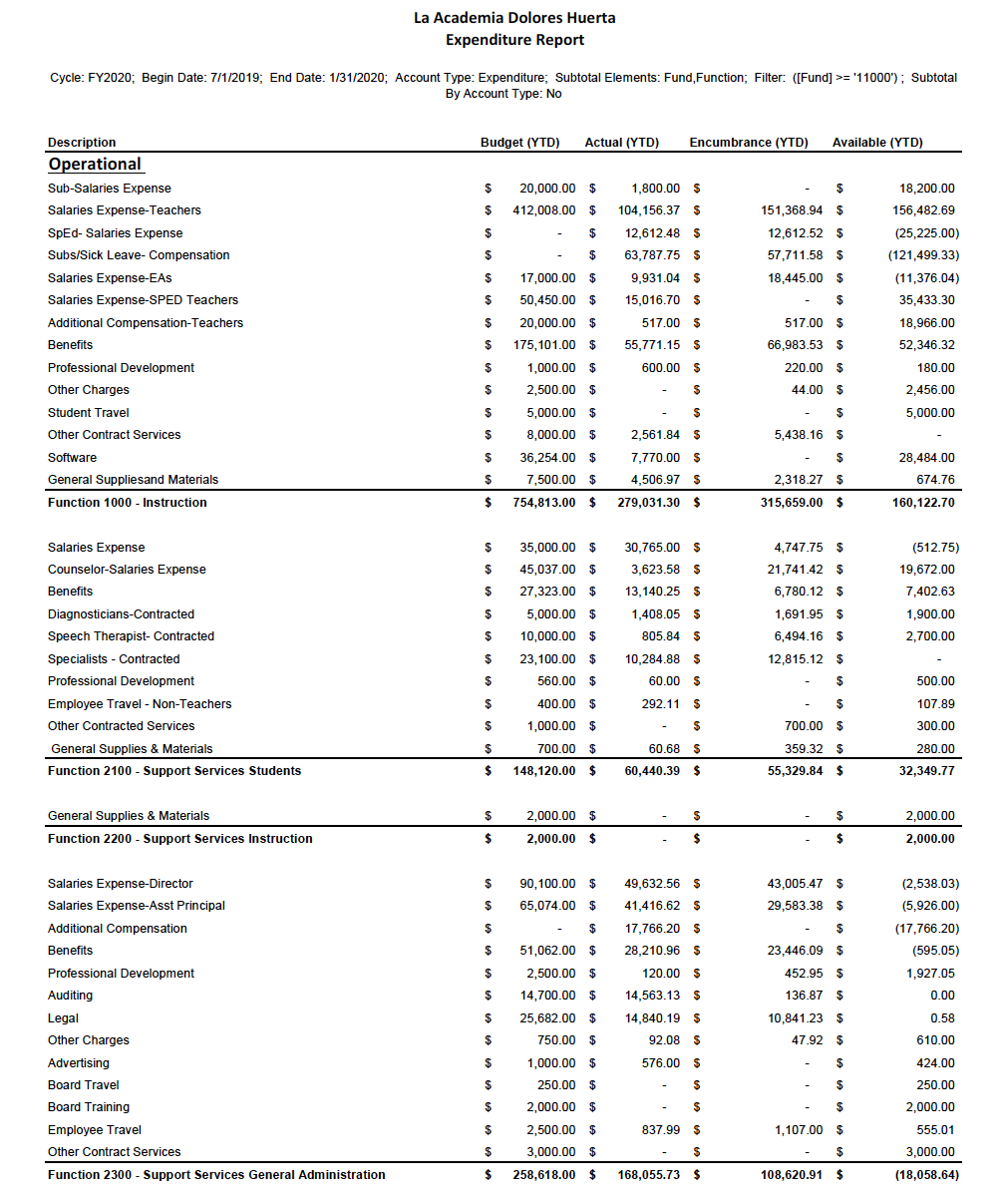 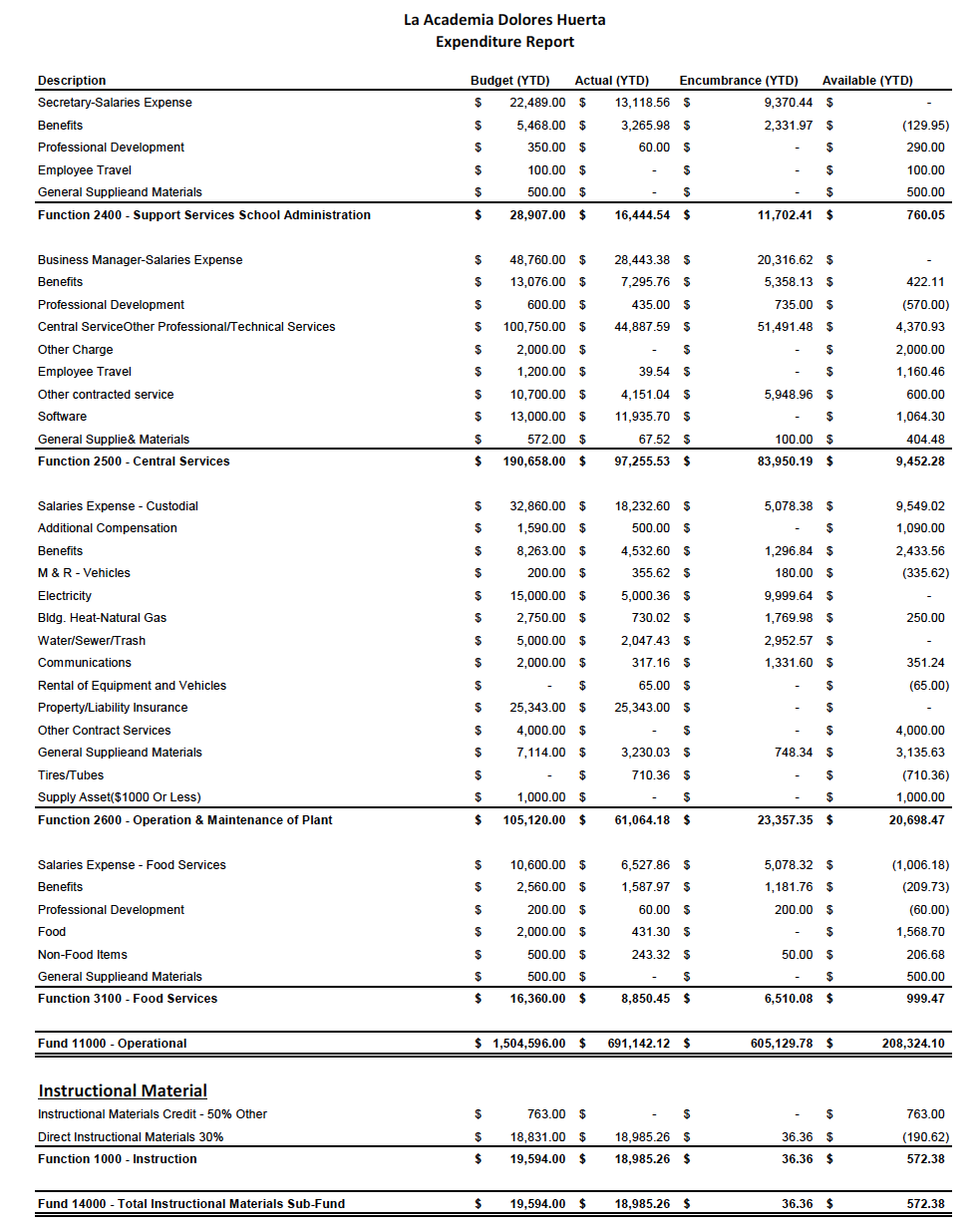 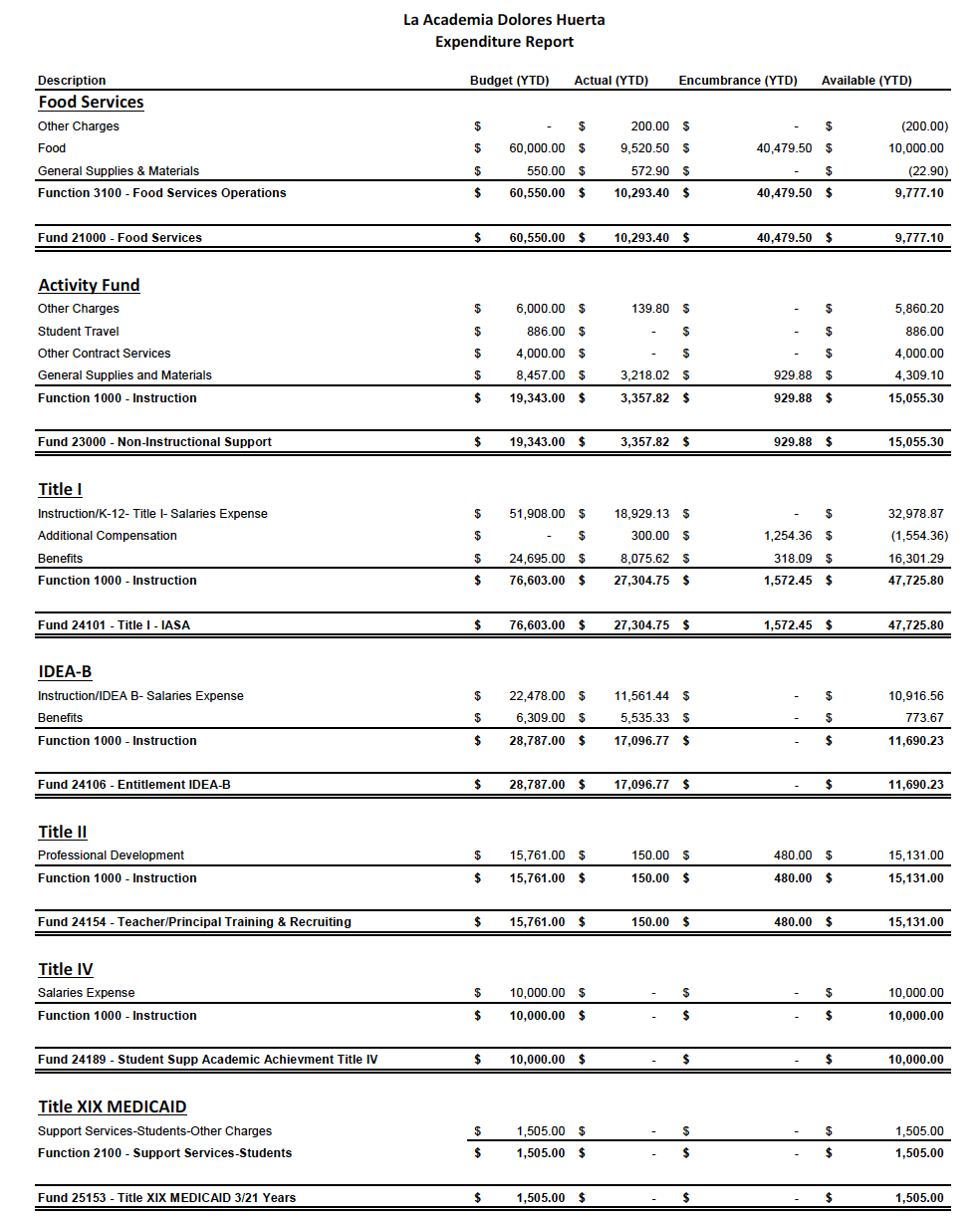 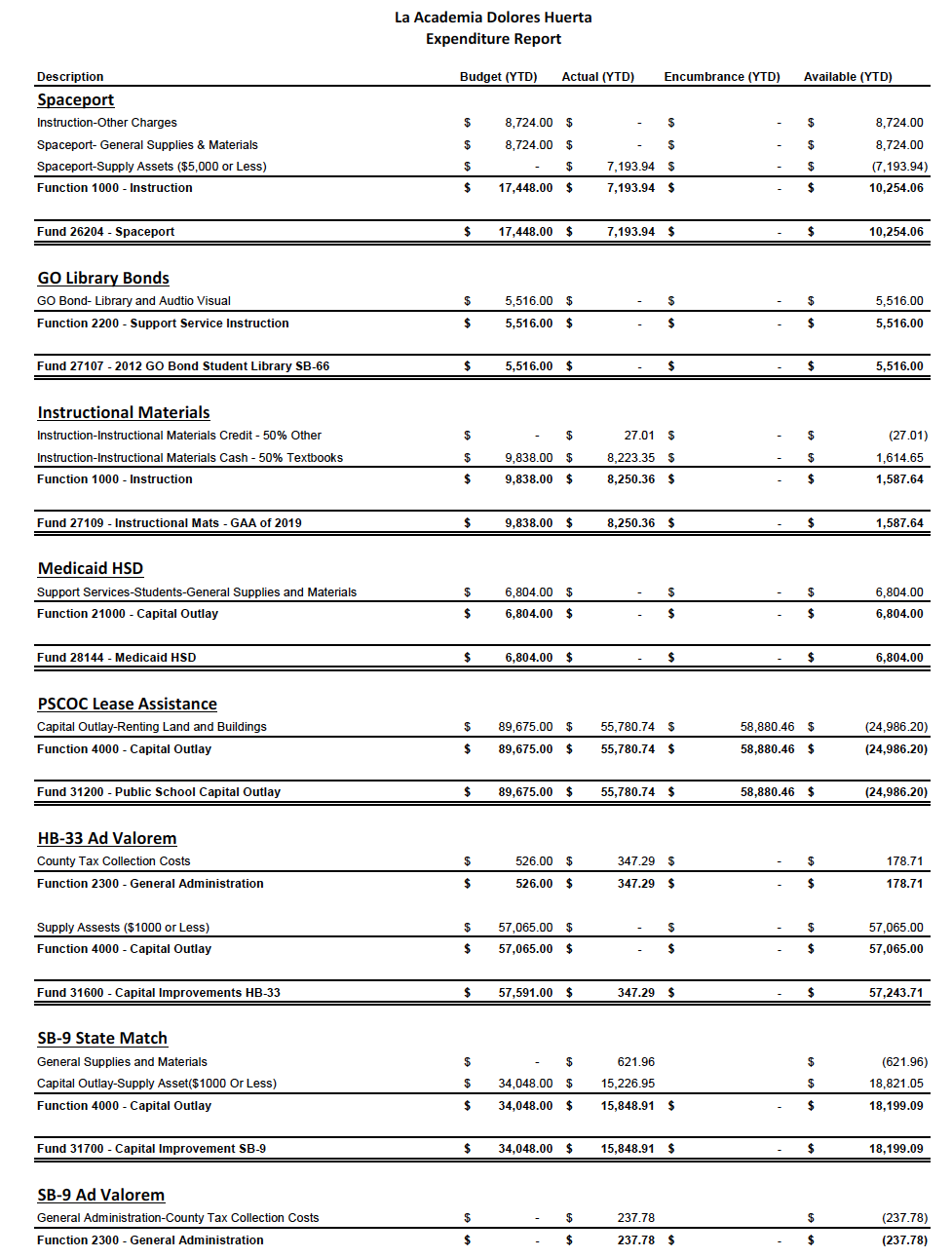 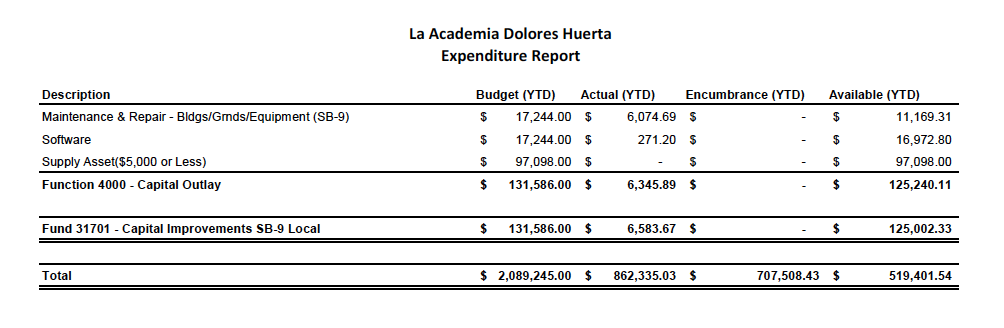 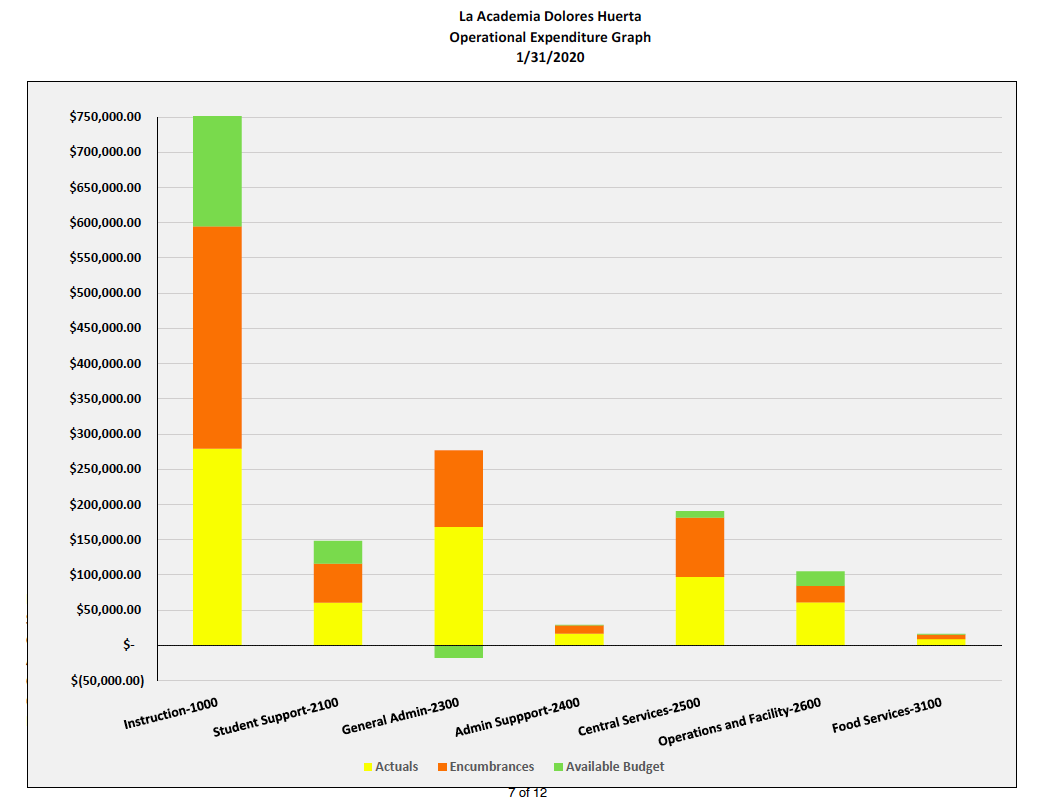 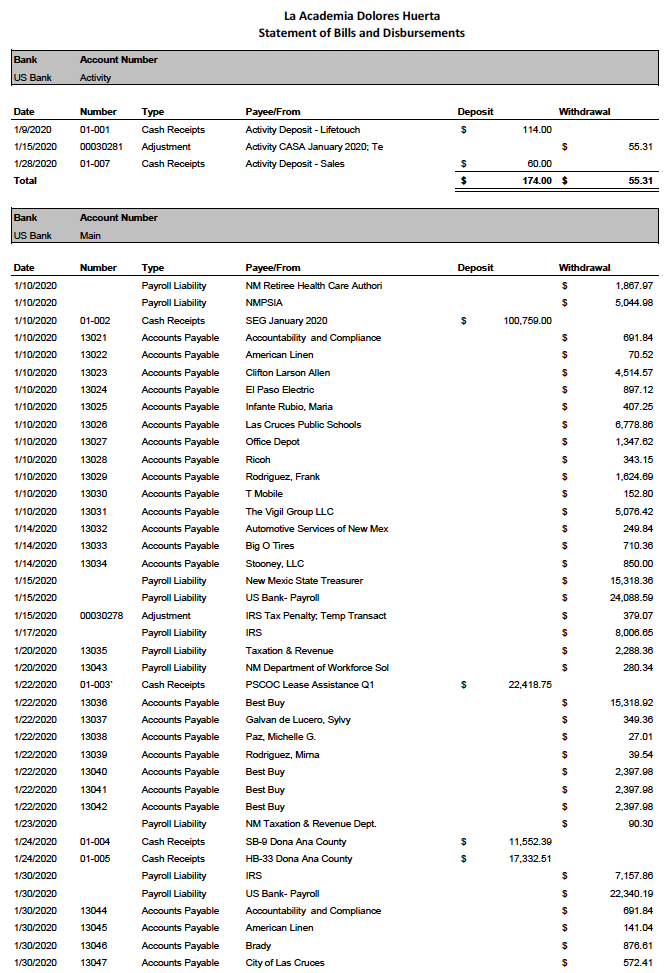 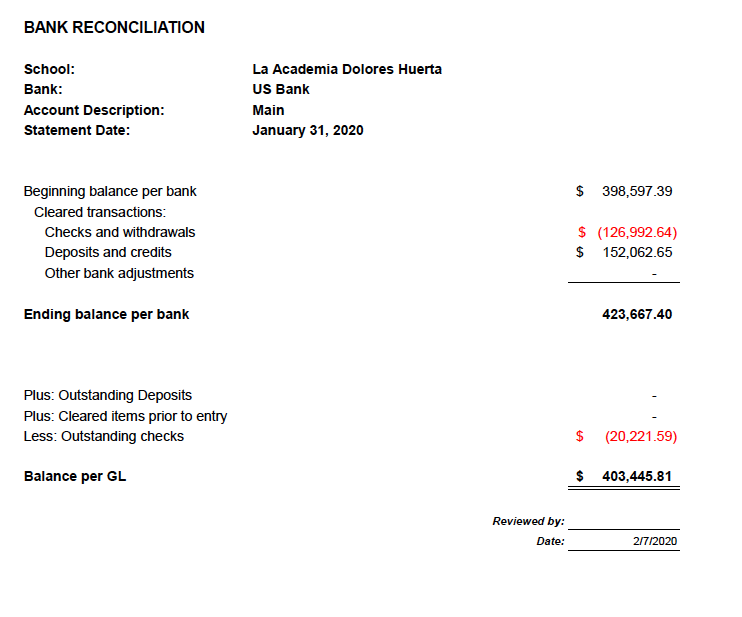 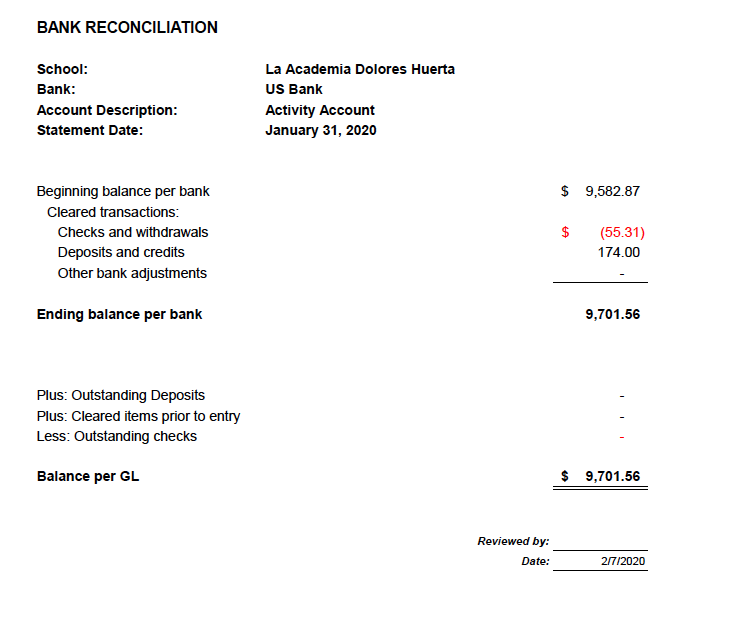 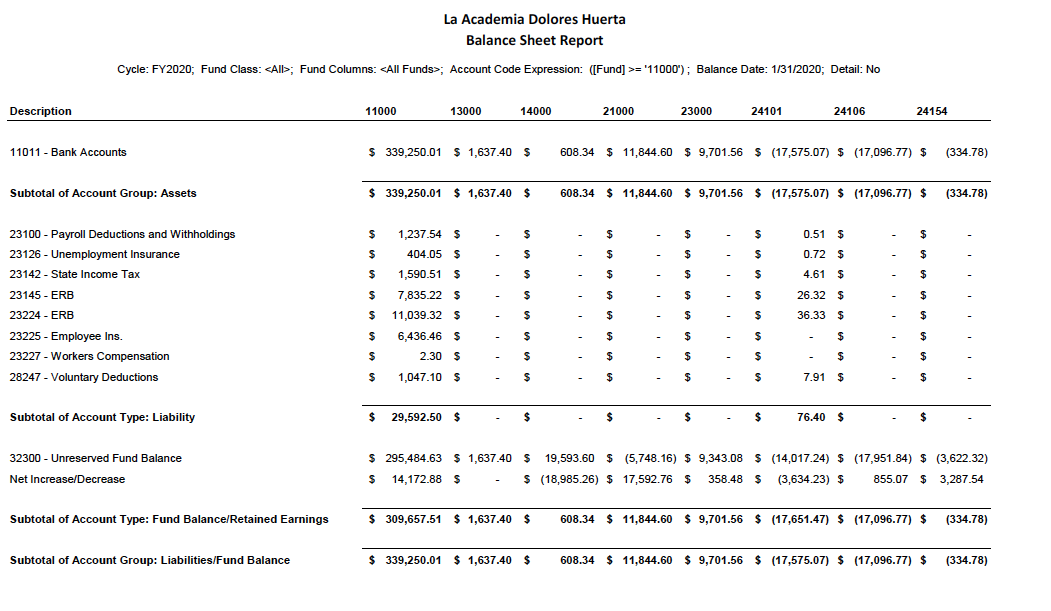 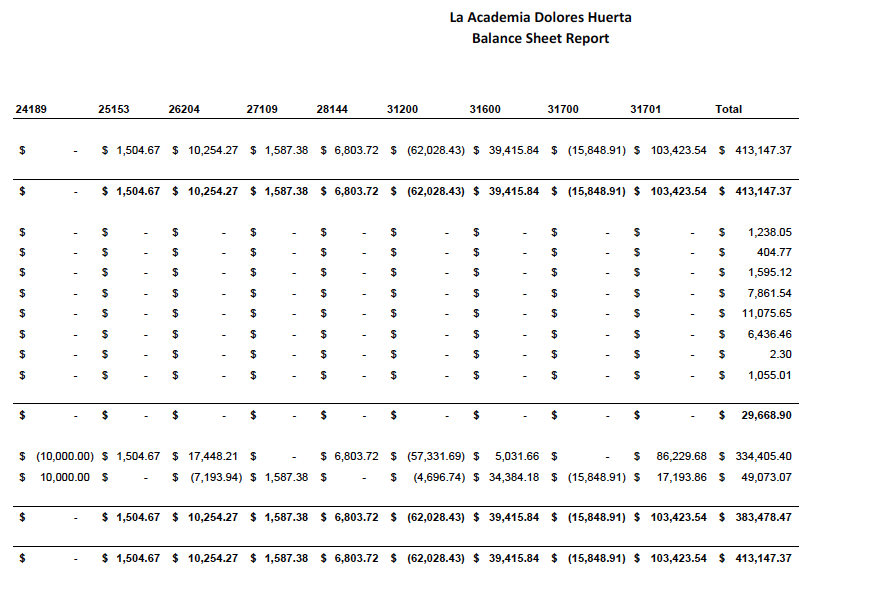 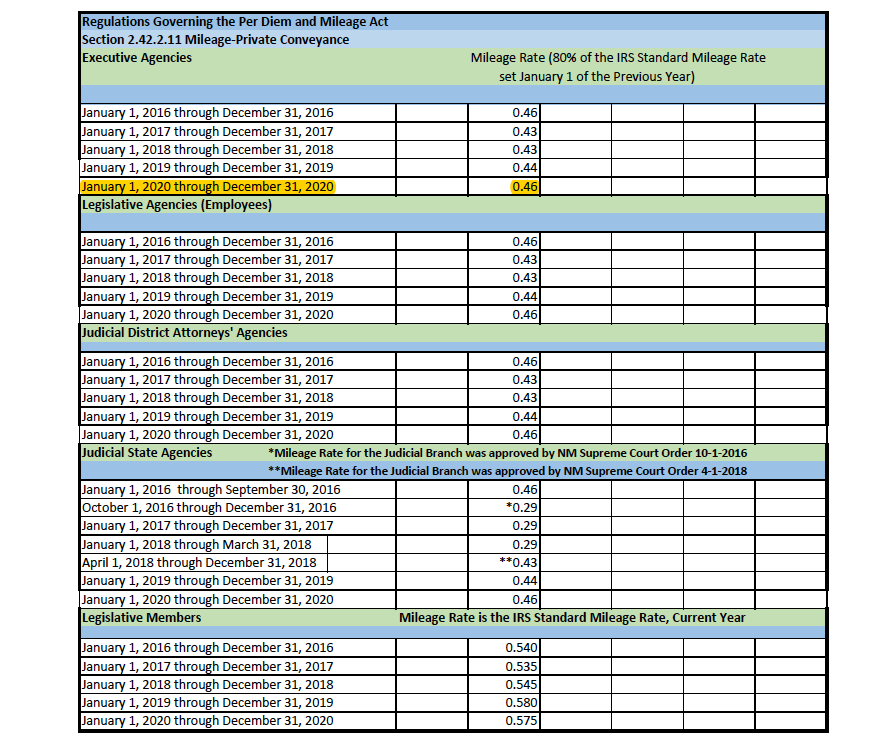 Principal’s ReportFebruary 27, 2020Current Enrollment:         Potential student (6th grade) waiting for guardians to submit completed registration packets to have them begin ASAP. LADH News:Sun NewsLADH is currently working w/Sun News as they would like to feature some of the student run news reports. Cultural Committee Project (CCP)Working on setting up a day with Loaves & Fish to have students and parents help with packing boxes on a SaturdayMany students have already begun collecting service time in their CCP logs.Some classes are working on organizing a neighborhood clean up as the weather gets warmer.Mr. Delgado is working with James Woods and the City of LC to organize some Community Clean Up Days throughout Las Cruces.Charter School Conference CallJan 27 CallCancelled – Call-In problems, will be rescheduledFinance Committee met on Thursday, Feb 27, 2020 (See Finance Report)Student News/Achievement:Student’s 2nd short-cycle assessment for ELA & Math have been completed and data has been presented to the PEC.  We are doing good and are on an uphill trend.Via advisory students have been reviewing their progress on the Mid-Year Assessment and are using that info to set learning goals for themselves for the next assessment.Parent Data meetings will be held in the next week or two.LADH is currently accepting students for the 2019-2020 school yearLADH Folklorico took both 1st & 2nd Place at their 1st ever folklorico competition in El Paso, TXProfessional Learning Community (PLC):Our next PLC/PD is scheduled for Friday, March 6.  It will be a ½ Day PD on SIOP Strategies.  We will also be reviewing the Mid-Year Assessment Data and identifying areas of concern that need to be addressed and used to guide instruction in preparation for the End of year Assessment.Upcoming Events: Taco Tuesday Recruiting event on the Plaza de Las Cruces – March 3, 6pm-7pmDona Ana Elementary Recruiting Performance – March 7, 11amKermes fundraiser – March 13 from 4pm-10pm @ LADHLC Farmers & Crafts Market Recruiting event – March 14, 9am-12pmTombaugh Elem Recruiting Event – March 19, 1:30pmSpring Performance @ Onate HS, April 18LADH Ballet Folklorico Competition, San Antonio TX, April 23-25Fundraisers:Friday Hot Chocolate & Cheetos w/cheese After School (weekly)Kermes – Friday March 13 Teacher/Staff News:Ms. Lopez, our Social Worker has resigned effective Feb 28, 2020Community Collaboration:See notes above in CCP updatesGradeEnrolled6th 157th 388th 28Total81